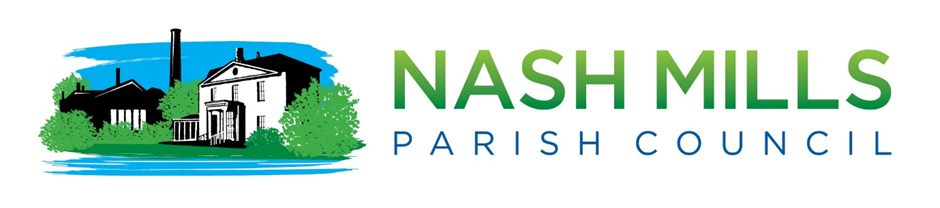 Appendix A: List of Documents for Retention or DisposalAdopted11/09/2023Agenda Reference23/067/FPCReview Date09/2026DocumentMinimum Retention PeriodReasonDisposalMinutesIndefinite. Archive after administrative use.Archive/Public InspectionOriginal signed paper copies of Council minutes of meetings must be kept indefinitely in safe storage.Agendas5 yearsManagementBin (shred confidential waste)Standing Orders, Code of ConductIndefinite. Archive after superseded.Archive/Public InspectionN/AByelawsIndefinite. Archive after administrative use.Archive/Public InspectionN/ADocumentMinimum Retention PeriodReasonDisposalPolicies, business plans, annual reports, asset registersIndefinite. Archive after superseded.Archive/Public InspectionN/ATitle deeds, leases, licences, legal agreements and contracts (including burial plot licences).IndefiniteAudit/Management/Archive/Public InspectionN/AComplaints Record6 yearsCommon PracticeConfidential wasteAccident/incident reports20 yearsPotential claimsConfidential waste. A list will be kept of those documents disposed of to meet the requirements of the GDPR regulations.Funding Documents6 years after funded project complete or longer if required by funder.Common PracticeConfidential wasteScales of fees and charges6 yearsManagementBinReceipt and payment accounts ledgers and statementsIndefiniteArchiveN/AReceipt books of all kinds6 yearsVATBinBank statements including deposit/savings accounts12 yearsAudit/HMRC/Limitations Act 1980Confidential wasteBank paying-in books12 yearsAudit/HMRC/Limitations Act 1980Confidential wasteCheque book stubs12 yearsAudit/HMRC/Limitations Act 1980Confidential wasteQuotations and tenders6 yearsLimitation Act 1980 (as amended)Confidential waste A list will be kept of those documents disposed of to meet the requirements of the GDPR regulations.DocumentMinimum Retention PeriodReasonDisposalPaid invoices6 years except where for capital goods with guarantees in excess of 6 years.VAT/Proof of purchaseConfidential wasteVAT records6 years generally but 20 years for VAT on rentsVATConfidential wastePetty cash, postage and telephone books12 yearsTax, VAT, Limitation Act 1980 (as amended)Confidential wasteTimesheets3 years after last completed audit year.Audit (requirement)Personal injury (best practice)BinWages books/payroll12 yearsSuperannuationConfidential wasteStatutory accounts and auditsIndefinite. Archive when superseded.Archive/Public InspectionN/AInsurance policiesWhile valid (but see next two items below)ManagementBinInsurance company names and policy numbersIndefiniteManagementN/AInsurance claims7 yearsCommon practiceConfidential wasteCertificates for insurance against liability for employees40 years from date on which insurance commenced or was renewedThe Employers’ Liability (Compulsory Insurance) Regulations 1998 (SI 2753)ManagementBinParish Council Park equipment inspection reports21 yearsAudit, ManagementBinLoans7 years after repaymentCommon practiceConfidential wasteDocumentMinimum Retention PeriodReasonDisposalInvestmentsIndefiniteAudit, ManagementN/AMembers’ allowances register6 yearsTax, Limitation Act 1980 (as amended)Confidential waste. A list will be kept of those documents disposed of to meet the requirements of the GDPR regulations.Salary, wage and tax documents12 yearsHMRCConfidential wasteEmail, fax, scanned and other electronic documentsNormally 2 years after closure of case except if recurrence or future reference is anticipated.ManagementInformation from other bodiese.g. circulars from county associations, NALC, principal authoritiesRetained for as long as it is useful and relevantBinLocal/historical informationIndefinite – to be securely kept for benefit of the ParishCouncils may acquire records of local interest and accept gifts or records of general and local interest in order to promote the use for such records (defined as materials in written or other form setting out facts or events or otherwise recordinginformation).N/ADocumentMinimum Retention PeriodReasonDisposalPress Releases3 yearsCommon PracticeBinMagazines and journalsCouncil may wish to keep its own publicationsFor others retain for as long as they are useful and relevant.Bin if applicableTo ensure records are easily accessible it is necessary to comply with the following:A list of files stored in cabinets will be keptElectronic files will be saved using relevant file namesThe electronic files will be backed up in the cloud-based programme supplied by the Council’s software system.ManagementDocumentation no longer required will be disposed of, ensuring any confidential documents are destroyed as confidential waste.A list will be kept of those documents disposed of to meet the requirements of the GDPR regulations.DocumentMinimum Retention PeriodReasonDisposalGeneral correspondenceUnless it relates to specific categories outlined in the policy, correspondence, both paper and electronic, should be kept.Records should be kept for as long as they are needed for reference or accountability purposes, to comply with regulatory requirements or to protect legal and other rights and interests.ManagementBin (shred confidential waste)A list will be kept of those documents disposed of to meet the requirements of the GDPR regulations.Recruitment documents including job announcements, person specifications, job description5 yearsManagementBinDocuments on persons not hired including CVs, application letters, interview notes1 yearCommon practiceConfidential wasteDocumentMinimum Retention PeriodReasonDisposalEqual opportunities claims, statutory maternity/paternity pay and leave records3 years after current tax yearConfidential wasteAccident or injury at work papers7 years after closure of incident.Confidential wastePersonnel Administration6 years after person leaves Council except staff working with children (25 years)Statutory. Prior to destruction of files, a summary of service record must be created.Confidential wasteReferences5 years after leaving CouncilInsuranceConfidential wasteLegal/LitigationMinimum 7 years after matter is resolved. Key documents may be archived.Limitation Act 1980Confidential waste where destroyed. Archive documents for historic/public inspection.DocumentMinimum Retention PeriodReasonDisposalPlay ParkInvoices6 yearsVATConfidential wasteA list will be kept of those documents disposed of to meet the requirements of the GDPR regulations.PlanningApplications1 yearAvailable indefinitely on LPA portalBinAppeals1 year unless significant developmentManagementBinTrees1 yearManagementBinLocal Development PlansRetained as long as in forceReferenceBinLocal PlansRetained as long as in forceReferenceBinNeighbourhood PlansIndefinite – final adopted plansHistorical purposesN/AOffice AdministrationRecording of MeetingsUntil minutes producedData protection/GDPRDelete once minutes produced unless being held for evidence that may be requested by an outside agency ie Police.Photographs/digital prints31 daysData protectionConfidential waste